Педагогический 
проект на тему: « Мы зеленые защитники-друзья пернатых».(Подготовительная группа № 5)ГБОУ №783 г Москвы.2015-2016гТип проекта: познавательно - исследовательский.Возраст детей: 6 – 7 летПериод выполнения проекта: с 1.09.2015 по 00. 02.2016.Участники проекта:   воспитатели,  дети,  родители.Выполнили:
Дудорова Н.Г.;
Поплева О. П.О птицах много знаем мы 
И в то же время мало. 
И нужно всем : и вам и нам, 
Чтоб их побольше стало 
Для этого побережем 
Своих друзей пернатых, 
Иначе мы к нулю сведем 
Певцов наших крылатых. 
Съедят деревья и плоды 
личинки насекомых. 
И поредеют все сады. 
Без наших птиц знакомых!Актуальность проекта:                                                       Мир птиц интересен и разнообразен. Наблюдать за пернатыми  с детьми настоящее удовольствие. Почему без птиц нам не обойтись? Птицы – друзья нашего детства. Птицы – вестники радости. Каждый год они приносят нам на своих крыльях весну. Птицы – верные наши помощники, защитники лесов, полей, садов и огородов. Птицы дороги нам как часть нашего чудесного мира. Их мелодичные, весёлые, звонкие песни, яркое оперение оживляют природу, вселяют в нас бодрость и радость. Птицы – наши друзья! Птицы – это красота и тайна. Они – источник вдохновения для писателей, поэтов, музыкантов.За последние года в столичном регионе стало вдвое меньше водоплавающих птиц, почти исчезли синицы, под угрозой полного исчезновения находится ряд и без того редких "красно книжных" пернатых. Даже воробьи встречаются в городе все реже. Оказывается, эта всем знакомая своим нагловатым, нахрапистым поведением птичка находится на грани исчезновения.  Результат — колоссальный рост числа насекомых, от которых особенно страдают  и люди, и растения. Действительно, для птиц наступили тяжелые времена, и это общемировая тенденция, связанная с урбанизацией и распространением мегаполисов, и пернатые лишаются привычных условий обитания.Изрядно навредили пернатым лесные пожары прошлого и позапрошлого годов, согнавшие птиц с привычных мест обитания.Причина исчезновения птиц из городов — ликвидация зеленых насаждений и, как следствие, отсутствие для них кормовой базы.Мы — на пороге экологической катастрофы, последствия которой могут быть необратимы. Что можно сделать, чтобы исправить ситуацию? На частном уровне можно как минимум не разорять гнезда и не распугивать птиц, подкармливать их любимыми лакомствами, развешивать скворечники, кормушки. Как ни удивительно, эти "детские" забавы приводят к потрясающим результатам. А ситуация такова, что перебороть ее можно лишь сообща. .Цель: - формировать представление  детей о птицах, их образе жизни и поведении, о связи с окружающей средой, роли человека в жизни птиц.                                                     воспитывать любовь и заботливое отношение к пернатым
Задачи:
- Побуждать детей к проявлению познавательной инициативы; закрепить знания о том, что в природе нет «ненужных» созданий, в ней всё целесообразно и всё находится в великом равновесии. 
- развивать творческие способности, речь детей, внимание и мышление; умение сравнивать и устанавливать причинно-следственные связи между разными видами птиц.                                                                                              - расширение представлений детей о прилётных птицах (грачи, трясогузки, ласточки и др.), выведение птенцов, забота о них;
- воспитывать доброе отношение к маленьким соседям по планете, умение восхищаться и радоваться новым наблюдениям за птицами , вызывать интерес и желание в оказании посильной помощи пернатым друзьям.                                                                                 - повышение уровня педагогической культуры родителей через привлечение к совместной деятельности с детьми        ( изготовление кормушек, скворечников).                                                                                                         Предполагаемый    результат.                                                                   
- систематизация знаний детей о птицах;                                  - формирование осознанного действенного отношения к птицам, желание заботиться о пернатых;- понимание их значимости в жизни людей;-родитель, активно участвующий в проекте,  способен  воспитать у детей любовь и  бережное отношение к птицам.План реализации Проекта:1 этап.Подготовка к проведению проекта.                                                             
                        1. Подобрать методическую литературу по теме.2. Подобрать художественную и познавательную  литературу по теме.3. Подобрать дидактический материал, наглядные пособия   ( картины, иллюстрации, игровые задания и упражнения, аудиозаписи с голосами птиц, музыкальные произведения).4. Составить перспективный план.5.  Изготовление шапочек - птичек; дидактические игры; создание атрибутов для занятий и игр.6.Участие в конкурсе «Кормушки для птиц»6. Изготовление  скворечника.7. Изготовление  поделок  для организации выставки              « Птички-невелички».8. Изготовление Листовок с призывом: «Подкормите птиц зимой».                                                                                                   9. Фото и видео отчет родителей: «Наши дети и птицы»                                                            2 . Основной этап:Выполнение проекта.Реализация проекта в разных видах деятельности с учетом интеграции образовательных областей:
 «Социализация»:- формировать представление о связях в природе «человек и птица»; - побуждать желание узнать о птицах больше, заботиться о них;      - наблюдение за поведением птиц на прогулке, во время кормления у кормушки. Игровая деятельность: - развивать игровые навыки  детей: пластику, точность движений в имитационных и подвижных играх;- формировать  конструктивные навыки в творческих и развивающих играх; звукоподражание в речевых играх; Игры имитации: «Мы птички»,  «Узнай меня, я  - птица…». Дидактические игры:   «Назови птицу»   «Кто где живёт?» ,  «Когда это бывает»,   «Кто как кричит?» ,  «Кого не стало?», «Назови птичку ласково». «Времена года», «Когда это бывает?», «Подбери крылышко по цвету».Сюжетно-ролевые игры:  «Птичья столовая», «Птица с птенчиками».                                                                                 Беседы:    «Зачем нужны птицам гнезда?», « Пернатые – братья наши меньшие».                                                                                     « Труд»Поощрять инициативу по уходу за птицами, прилетающими на участок к кормушке.  «Безопасность».	Беседа на тему: «Осторожно – кошка!», «Не дадим птичке умереть от холода и голода».   «Не разоряйте птичьих  гнезд»,                                                               Наблюдение за кормушкой (птицы маленькие, беззащитные,  не могут постоять за себя )«Коммуникация»:- учить детей получать эмоциональный отклик при общении друг с другом во всех видах деятельности; - игры на развитие навыков общения: «Назови ласковым именем» (птичьи имена).                                                                      «Здоровье» С учетом психофизиологического состояния здоровья учить детей контролировать своё поведение,  эмоции, физическое состояние. Формировать умение прислушиваться к своему организму с опорой на сенсорные каналы восприятия.- Игры на развитие дыхания: «Птичка».   -Контроль сердечной деятельности: «Тук – тук».- Психогимнастика: «Пёрышки и камушки»Познание:- развивать познавательные способности, желание узнать самостоятельно что – либо о птицах;  - поощрять интерес к источникам информации; -  развивать умственные способности. Наблюдение за птицами, прилетевшими на участок детского сада: (отметить особенности строения, повадки, кормление, рассмотреть гнезда, скворечники).                                                       Настольные игры:   « Разрезные картинки», «Помогите найти маму», «Какая птица, назови»,   «Кто что ест?», «Домино», Магнитная мозаика», «Пазлы»,  «Кто живет в лесу?»,  « Птицы нашего города». Игры со строительным материалом: «Домик для птички», « Кормушка».Беседы: « Птицы зимой», « Чем питаются птицы», «Зачем нужны птицам гнезда?»,« Городские птицы», « Лесные птицы».Развитие речи:                                                                                        - формировать желание произносить слова правильно; - выделять звуки в словах, учить звукоподражанию;  - игры: «Назови детёнышей»,  «Кто как кричит», «Чей голос?»  -  рассматривание фотографий птиц: «Птицы России», «Зимующие птицы», «Перелетные птицы».- рассматривание сюжетных картинок: «Грачи прилетели», «Кормление птиц»; « Сороки на ветке рябины», « Снигери».- составление описательных рассказов по картинкам. Заучивание стихотворений о птицах , отгадывание загадок.Открытое занятие: "Зимующие птицы".Стихи:  А. Барто «Синица», «Села птичка на окошко»; А. Блок «Ворона»; В. Жуковский «Птичка».                                              Загадки:Я весь день ловлю жуков,  Ем букашек, червяков. Зимовать не улетаю, Под карнизом обитаю. (Воробей) Носит серенький жилет, Но у крыльев - черный цвет. Видишь, кружат, двадцать пар И кричат: - Кар! Кар! Кар! (Ворона) Он по крышам, по балконам Вальс танцует, да с поклоном; Перышками пыжится, Боком - боком движется, Семенит ногами, Топчется кругами, И поёт, и говорит, Шейка радугой горит; (Голубь)                                                                                                                                                     На сосне, в лесу густом Сидит плотник с долотом: В пестренькой рубашке, В красненькой фуражке. Стучу - голова болит, А не стучу - голодный, Язык птичий для добычи: Он липучий и колючий. (Дятел)Братьев погубила, Мамку не любила, Мачеху забыла, Деток не кормила. (Кукушка)Прилетает к нам с теплом,  Путь, проделав длинный. Лепит домик под окном Из травы и глины. (Ласточка)Спинкою зеленовата, Животиком желтовата, Чёрненькая шапочка И полоска шарфика. (Синица)Он прилетает каждый год Туда, где домик ждет. Чужие песни петь умеет А все же голос свой имеет. (Скворец)Зимой на ветках яблоки Скорей их собери! И вдруг вспорхнули яблоки, ведь это ... (Снегири) Днем я сплю, а ночью летаю. Хорошо я поступаю? (Сова)Всех я за день навещу, Все, что знаю, растрепу! (Сорока)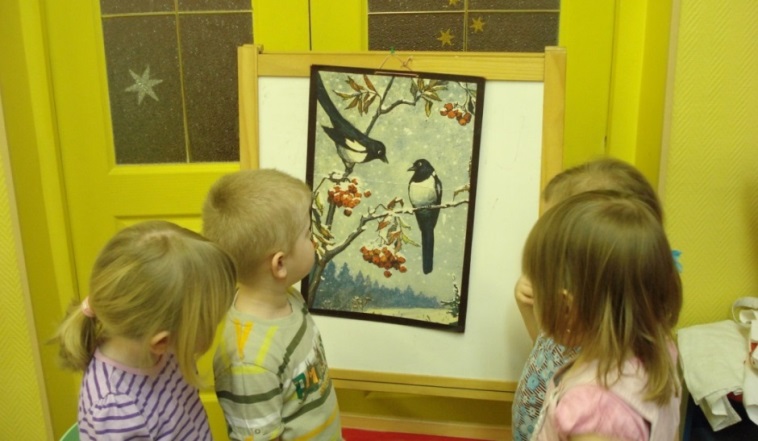 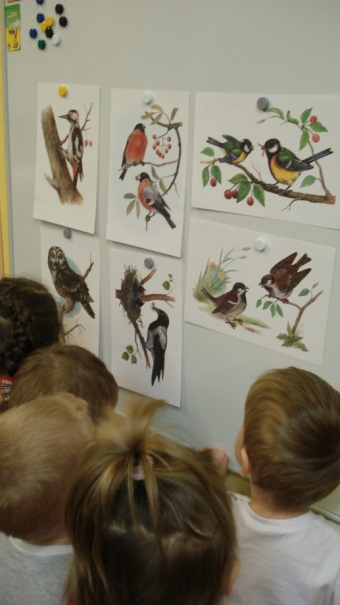  «Чтение художественной литературы»:. - прививать интерес к литературным произведениям, стихам, сказкам, потешкам, поговоркам; -поощрять самостоятельное общение с литературными источниками, проявление эмоции ; как положительных, так и отрицательных  Чтение:  А.Барто «Птичка», «Кто как кричит?»; Е.Чарушин «Яшка»; М.Зощенко «Умная птичка»; А.Майков «Ласточка примчалась»;  Е.Авдеенко «Воробей»;  А.Толстой «Умная галка»; М.Пришвин «Дятел», «Гаечки»;  М. Горький « Воробьишко»;  Бианки « Синичкин календарь»;  А. Кушнер «Птицы». Блайтон «Знаменитый утенок Тим»Поэзия: Ю. Кушак «Сорок сорок»;Басня: «Хотела галка пить»;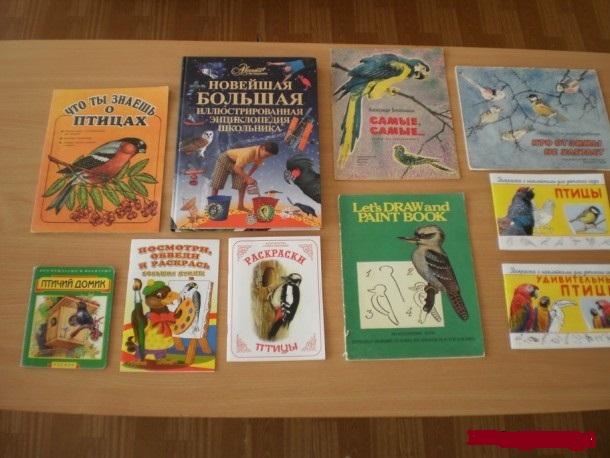 Художественно-эстетическое развитие:Вечер поэзии на тему: «Встречаем птиц».                                                                                                                                                                                                                                        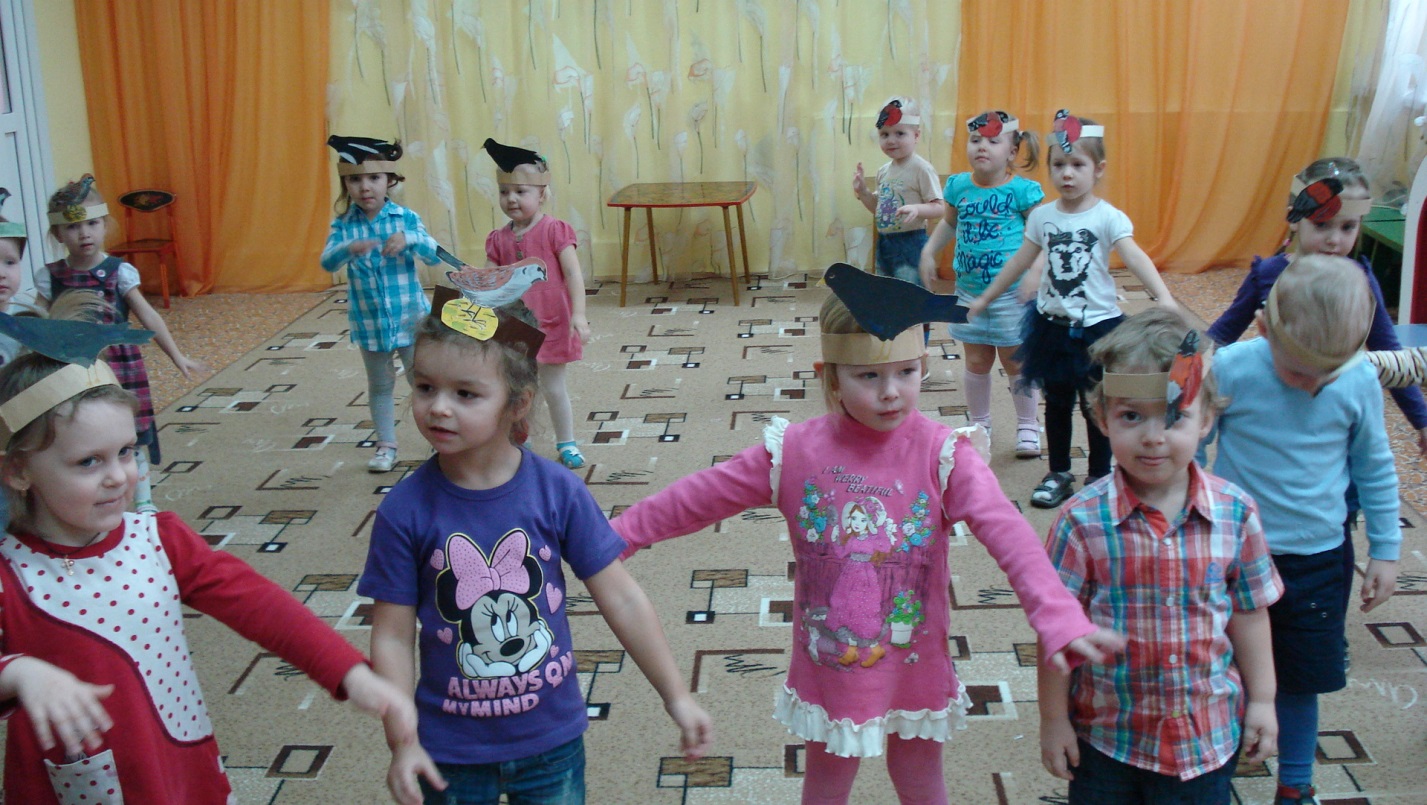 Продуктивная деятельность:Работа по рисованию: «Рисуем воробья»,  « Птичка клюют рябину», « Птичка в ладошке».Работа по лепке: «Слепим птичку».   « Птичка клюет зернышки»,  « Кормушка  с зернышками». Работа по аппликации: « Синица на кормушке», «Домик для скворушки», «Снегирь».                                                    Изготовление кормушки из бросового материала                               - книжки-раскраски: «Птицы», «Лесные пернатые», «Птичий двор».- трафареты с изображением птиц.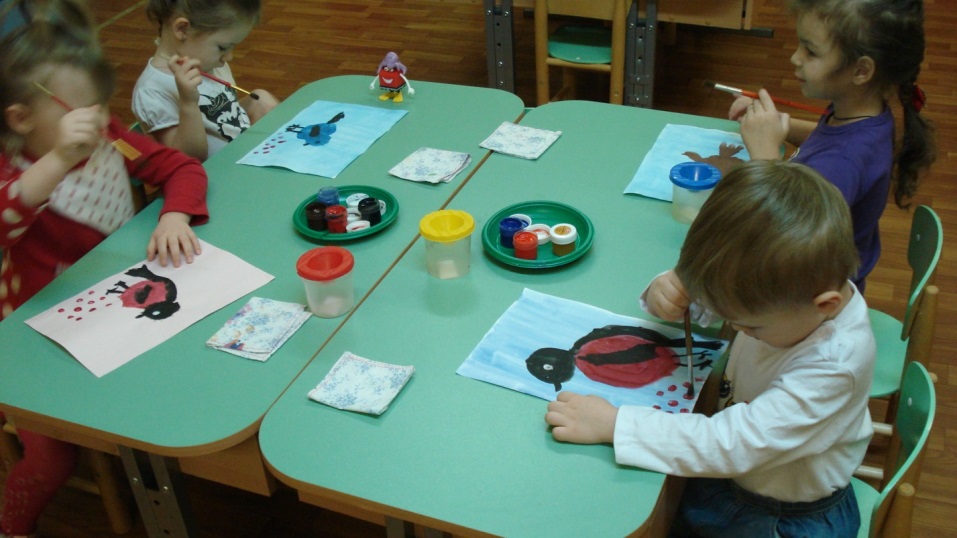 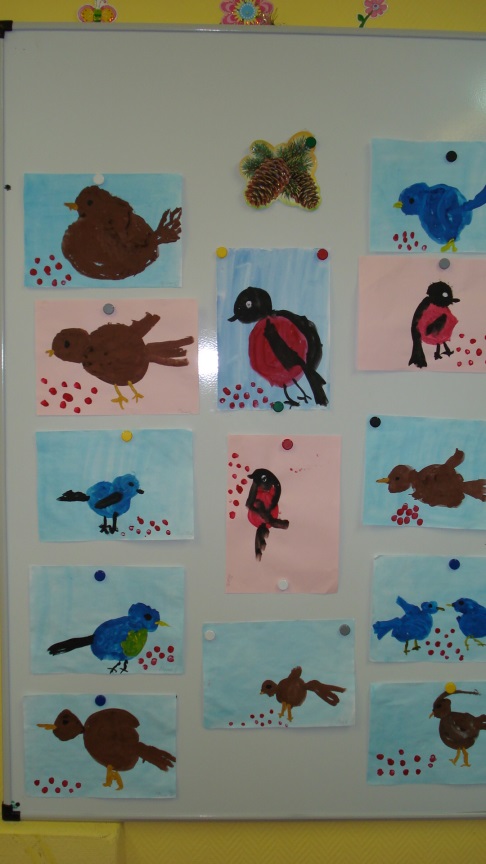 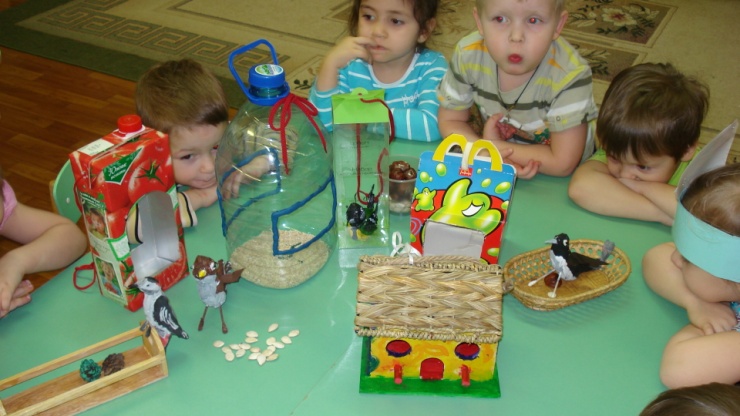 Физическая культура.                                                                                   Подвижные игры: «Воробьи и автомобиль», «Наседка и цыплята», «Птички и птенчики», «Найди своё гнездо», «Птицы в гнездышках», «Воробушки и кот»,   « Перелет птиц».«Здоровье» С учетом психофизиологического состояния здоровья учить детей контролировать своё поведение,  эмоции, физическое состояние Развивающая среда: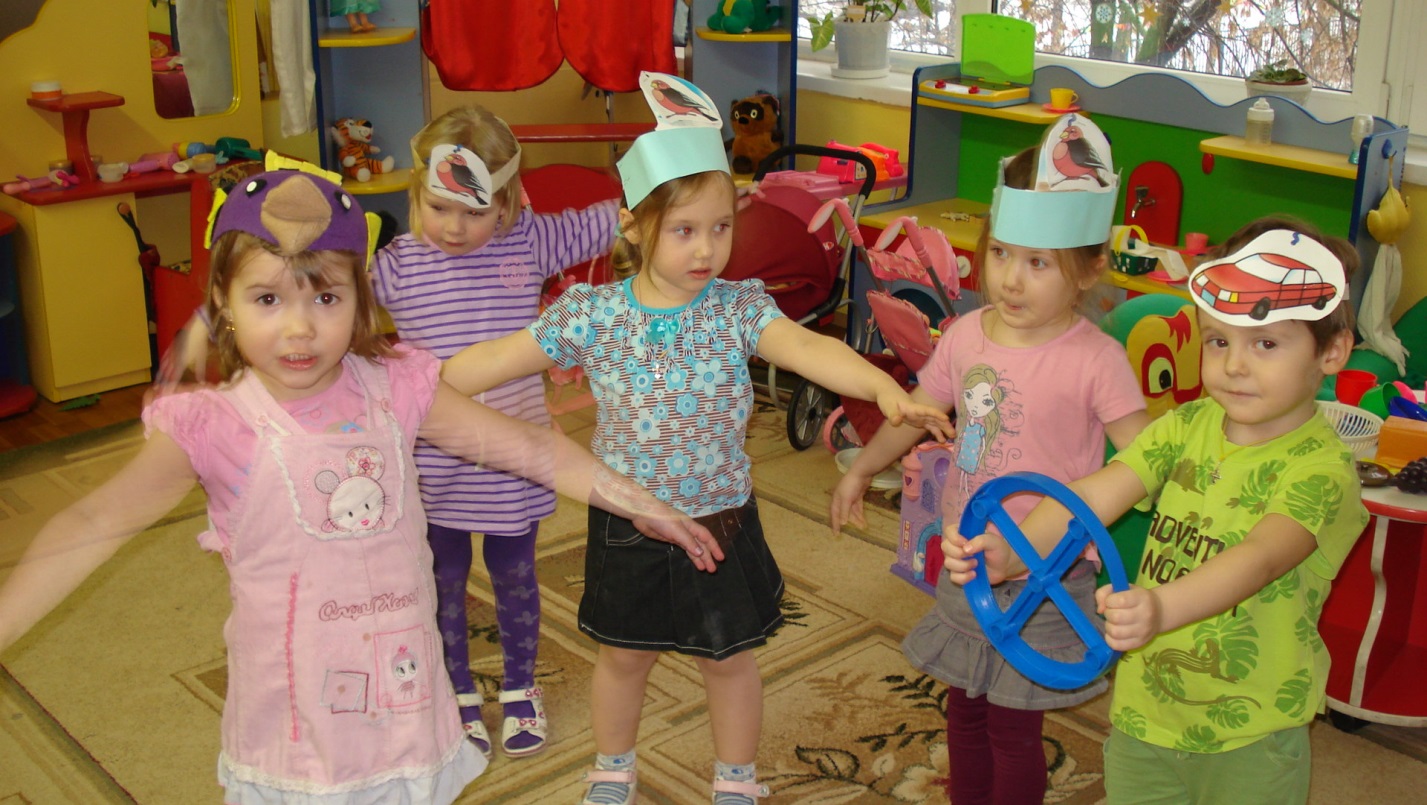 Сюжетные картинки на тему «Птицы». Альбом для рассматривания: «Птицы мира», «Птицы России», «Домашние птицы». Книжки - раскраски: «Птицы», «Лесные пернатые», «Птичий двор».                                                                                                                                                                                                                                                                                   РАБОТА С РОДИТЕЛЯМИ:- рекомендовать родителям понаблюдать с детьми во время совместных прогулок за птицами и дома нарисовать их; - организовать выставку совместных работ по теме «Птички-невелички»; - оформление папки-передвижки на тему: «Сохраним природу любовью и заботой»; к  участию в конкурсе    рисунков или фотографий детей и  птиц.Привлечение родителей к изготовлению кормушек и развешиванию их на участке детского сада.  Изготовлении скворечника. Обеспечение кормом  для птиц и участие в акции: «Подкорми птиц зимой!».    Выставка детских рисунков на тему: «Птицы».  Изготовление Листовок с призывом: «Подкормите птиц зимой».                                                                                                                                                                                        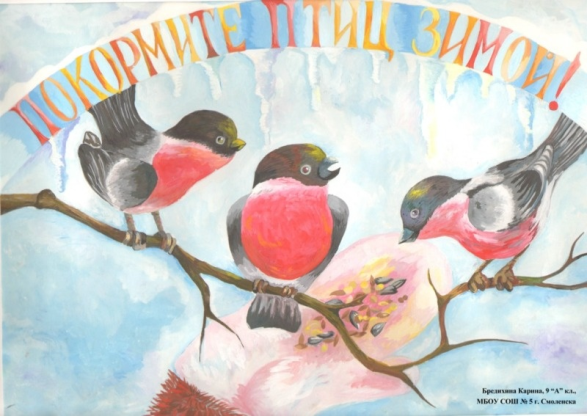 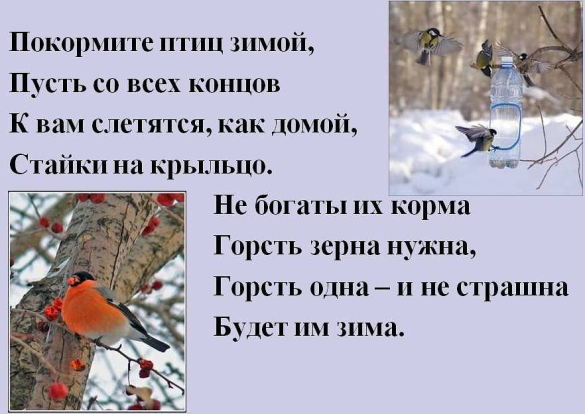 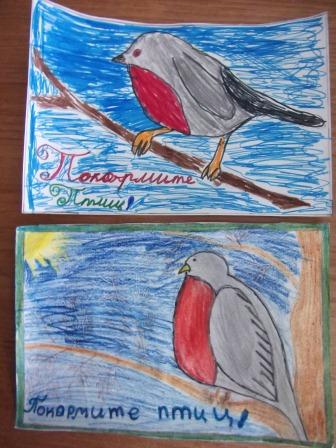 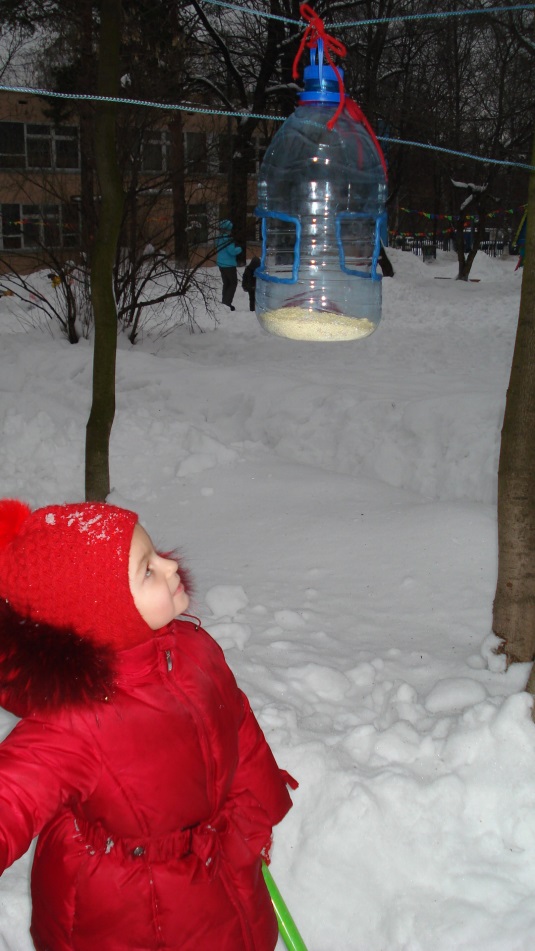 Заключительный этап: 
1.Выставка творческих работ: « Птицы-наши друзья» 
2.Изготовление и вывешивание скворечников папами с 
детьми .                                                                                          3. Фото и видео отчет родителей: «Наши дети и птицы»                                                                                    

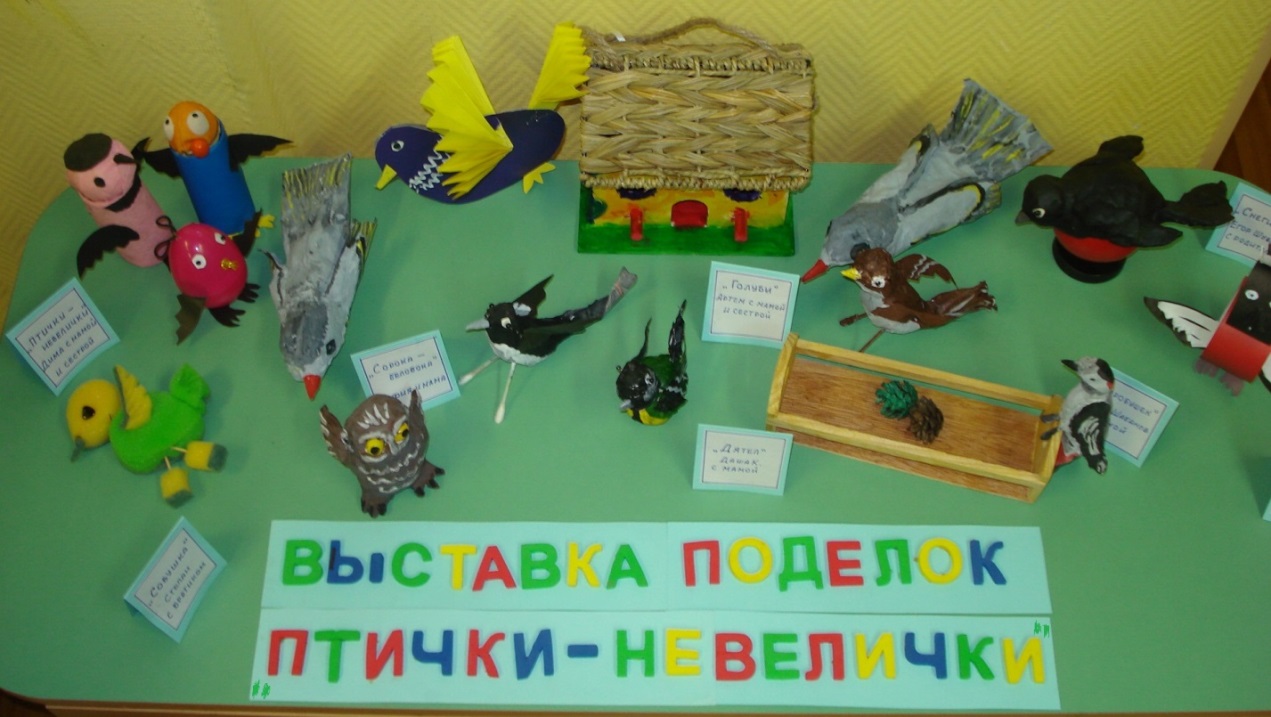 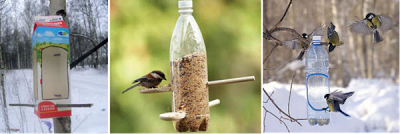 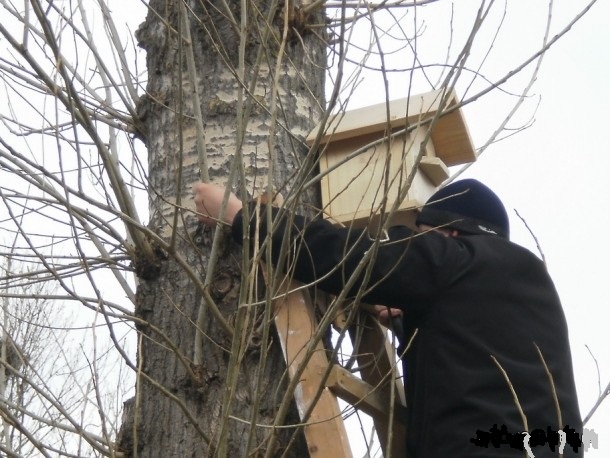 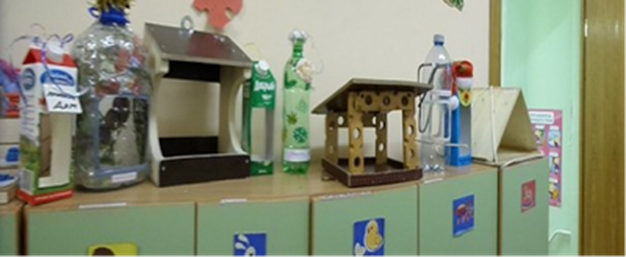 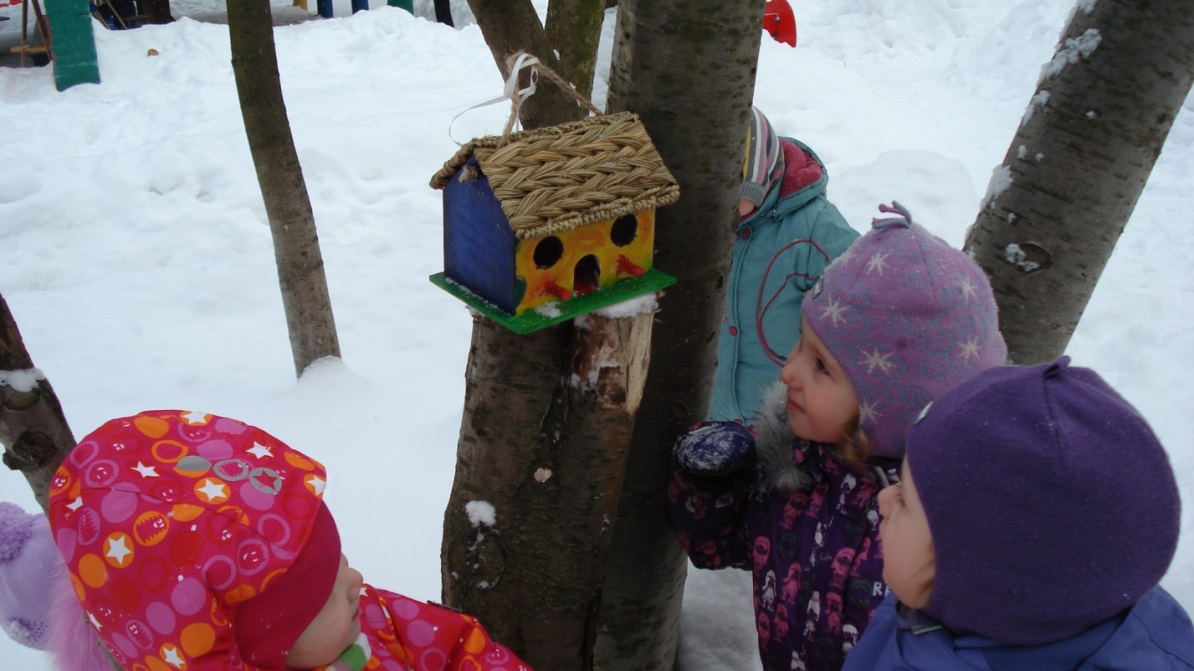 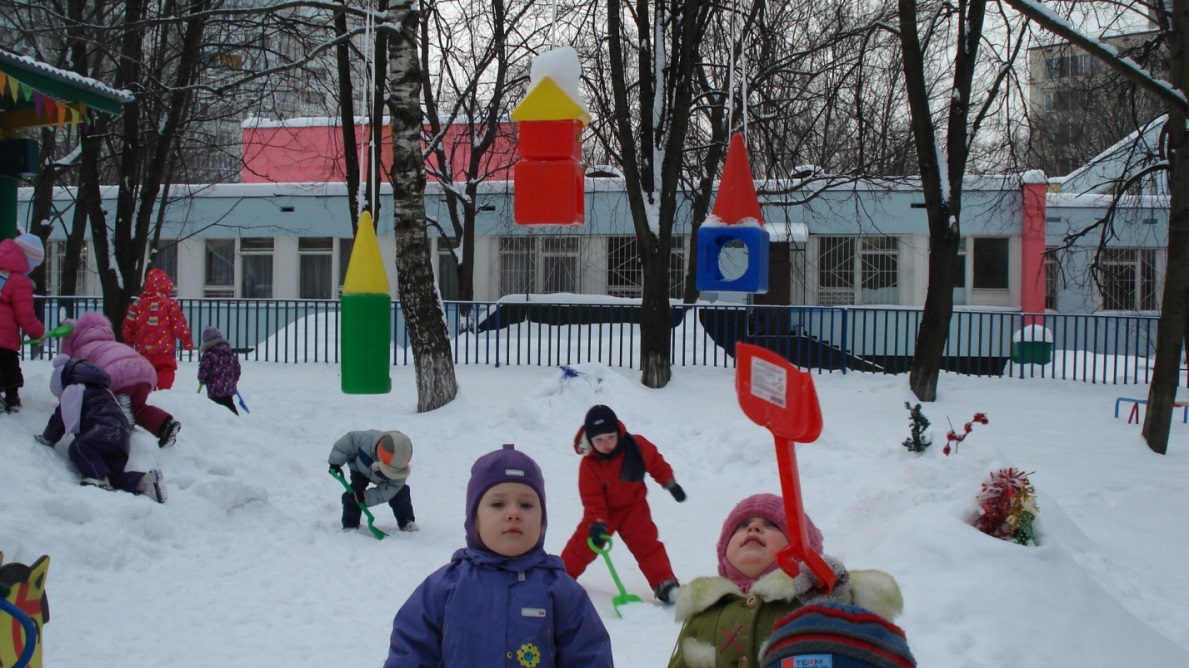 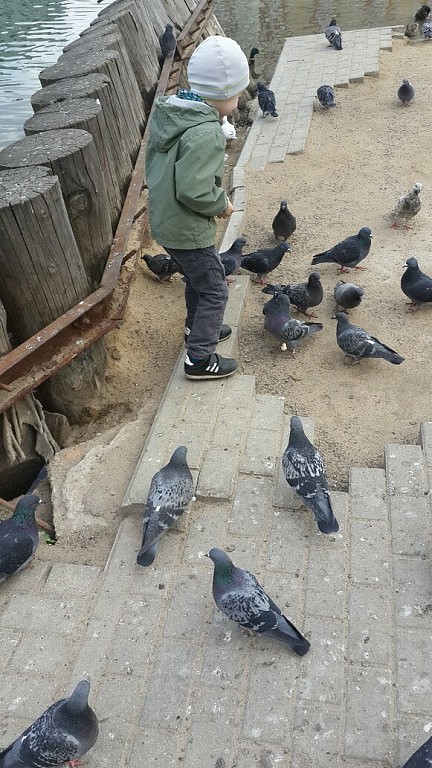 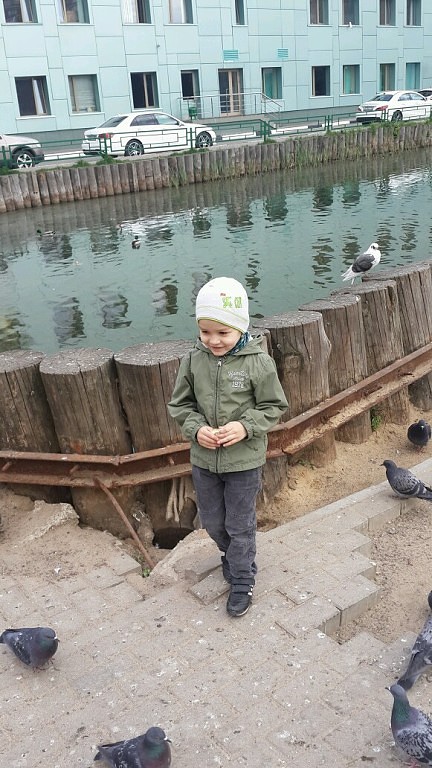 Петя кормит голубей.